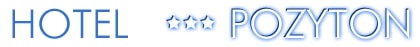 Regulamin jednostek mieszkalnych Hotelu POZYTONRegulamin obowiązuje wszystkich Gości przebywających na terenie Hotelu POZYTON.Rozpoczęcie pobytu w Hotelu, równoznaczne jest z zaakceptowaniem Regulaminu.Regulamin dostępny jest na stronie Hotelu POZYTON: www.hotelpozyton.euPokój w Hotelu wynajmowany jest na doby.Doba hotelowa trwa od godziny 14.00 do godziny 12.00 dnia następnego. Życzenie przedłużenia pobytu poza okres wskazany w dniu przybycia, Gość powinien zgłosić w Recepcji do godziny 9.00 dnia, w którym upływa termin najmu pokoju. 
Hotel uwzględnia życzenia przedłużenia pobytu w miarę posiadanych możliwości.Pozostanie w pokoju lub pozostawienie rzeczy po godzinie 12.00, traktowane jest jako przedłużenie pobytu o kolejną dobę i naliczenie obowiązujących opłat. Gość Hotelu nie może przekazywać pokoju innym osobom, nawet gdy nie upłynęła doba, za którą uiścił opłatę. Osoby niezameldowane mogą przebywać w pokoju w godzinach od 6.00 do 22.00. Przebywanie osób niezameldowanych w pokoju Gościa po godzinie 22.00, 
jest równoznaczne z wyrażeniem zgody przez Gościa na odpłatne dokwaterowanie tych osób do pokoju Gościa według obowiązującej ceny dostawki z cennika dostępnego w Recepcji.Przez cały czas pobytu w Hotelu POZYTON dzieci poniżej 13 lat muszą znajdować się pod stałą opieką i nadzorem osób dorosłych. Za zachowanie dzieci, w tym poczynione uszkodzenia i/lub szkody odpowiadają opiekunowie prawni dzieci.Na terenie Hotelu, w tym – w pokojach, zgodnie z ustawą z dnia 22 lutego 2019 roku o zmianie ustawy o ochronie zdrowia przed następstwami używania tytoniu i wyrobów tytoniowych oraz ustawy Państwowej Inspekcji Sanitarnej (Dz. U. 2021, poz. 195) obowiązuje całkowity zakaz palenia papierosów i wyrobów tytoniowych. Gość ponosi pełną odpowiedzialność materialną i prawną za wszelkiego rodzaju uszkodzenia, zniszczenia przedmiotów wyposażenia, obiektu oraz wszelkie koszty związane z usunięciem niestandardowych zanieczyszczeń, powstałych z winy jego 
lub odwiedzających go osób. W myśl zasad dobrego współżycia społecznego, Gość obowiązany jest aby strojem 
i zachowaniem nie wpływać negatywnie na swój wizerunek i darzyć szacunkiem innych Gości oraz obsługę Hotelu. W związku z powyższym, zabrania się w częściach ogólnodostępnych Hotelu oraz w Restauracji i Barze Hotelu przebywania w odzieży typu piżama, szlafrok oraz w strojach naruszających przyjęte zwyczajowo normy zachowania.Na terenie części ogólnej Hotelu obowiązuje całkowity zakaz spożywania żywności 
i napojów. Ze względów bezpieczeństwa zabrania się wystawiania żywności i napojów 
na parapetach okiennych oraz samodzielnego wynoszenia żywności i napojów 
z Restauracji i Baru Hotelu na teren ogólnodostępny oraz do jednostek mieszkalnych. 
Na życzenie Gościa, obsługa Restauracji dostarczy zamówienie do pokoju 
(room service 572). Śniadania i inne posiłki serwowane w formie bufetu, spożywane są wyłącznie 
w Restauracji Hotelu (chyba, że skorzystano z usługi room service). Samodzielne wyniesienie napojów i żywności z Restauracji, traktowane jest jako wykupienie dodatkowego posiłku i skutkuje naliczeniem obowiązujących opłat.Ze względu na bezpieczeństwo pożarowe, zabronione jest używanie w pokojach i innych pomieszczeniach urządzeń elektrycznych, niestanowiących wyposażenia tych pomieszczeń. Powyższe nie dotyczy ładowarek i zasilaczy urządzeń RTV oraz komputerowych. Zabroniona jest również jakakolwiek ingerencja w istniejącą 
w obiekcie infrastrukturę przeciwpożarową. W przypadku zaobserwowania wcześniejszych naruszeń tej instalacji, Gość zobowiązany jest do niezwłocznego poinformowania o tym fakcie Recepcji.W przypadku zaobserwowania zagrożenia pożarowego, Gość hotelowy zobowiązany 
jest niezwłocznie powiadomić o tym fakcie Recepcję nr tel. 500 oraz uruchomić 
ROP (ręczny ostrzegacz pożarowy) zlokalizowany na każdym piętrze Hotelu w ciągach komunikacyjnych. Każdorazowo opuszczając pokój, Gość powinien sprawdzić zamknięcie drzwi i upewnić się, że są zatrzaśnięte.Odpowiedzialność Hotelu z tytułu utraty lub uszkodzenia rzeczy wniesionych przez Gościa do Hotelu, regulują przepisy art. 846-852 Kodeksu Cywilnego. Hotel zastrzega sobie prawo odmowy przyjęcia do depozytu pieniędzy, papierów wartościowych i cennych przedmiotów, w szczególności kosztowności i przedmiotów mających wartość naukową lub artystyczną, jeżeli zagrażają one bezpieczeństwu albo mają zbyt dużą wartość w stosunku do wielkości lub standardu obiektu albo zajmują zbyt dużo miejsca.Hotel zastrzega sobie prawo odmowy przyjęcia bagażu Gościa do przechowalni bagażu, 
w sytuacji gdy bagaż ten będzie otwarty, zniszczony lub gdy znajdowały się w nim będą artykuły spożywcze, które mogą się zepsuć podczas przechowywania lub przedmioty wartościowe, które należy oddać do depozytu.Hotel POZYTON świadczy usługi zgodnie ze swoim standardem. Przedmioty osobistego użytku pozostawione w pokoju przez wyjeżdżającego Gościa będą odesłane na jego koszt, na adres przez niego wskazany. W przypadku nie otrzymania takiej dyspozycji, Hotel POZYTON przechowa te przedmioty przez 3 miesiące, a następnie przekaże je na cele charytatywne lub do użytku publicznego. W Hotelu obowiązuje zachowanie ciszy nocnej w godzinach 22.00 do 6.00.W godzinach ciszy nocnej Goście i osoby korzystające z usług Hotelu POZYTON mają obowiązek takiego zachowania, by w żaden sposób nie zakłócało ono spokoju pobytu innych osób. Goście mają prawo do składania reklamacji w przypadku zauważenia uchybień w jakości świadczonych usług w Recepcji.W przypadku naruszenia postanowień niniejszego regulaminu, Hotel obciąży Gościa obowiązującymi opłatami, wynikającymi z treści niniejszego regulaminu i cenników. Ponadto Hotel zastrzega sobie prawo odmowy świadczenia usług osobie, która dopuściła się naruszeń. Osoba taka zobowiązana jest do niezwłocznego zastosowania się do żądań personelu Hotelu, uregulowania należności za dotychczasowe świadczenia oraz do zapłaty za ewentualnie poczynione uszkodzenia i zniszczenia oraz opuszczenia terenu Hotelu POZYTON.Hotel może odmówić przyjęcia Gościa, który podczas poprzedniego pobytu rażąco naruszył regulamin, wyrządzając szkodę w mieniu lub Gości albo szkodę na osobie Gości, pracowników Hotelu lub innych osób przebywających w Hotelu, albo też w inny sposób zakłócił spokój w Hotelu.Hotel nie przyjmuje zwierząt. 